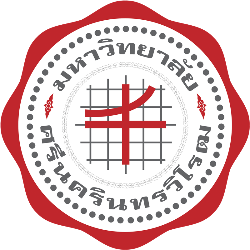 ใบสมัครเข้ารับการสรรหาและคัดเลือกเพื่อเลื่อนระดับตำแหน่งสูงขึ้นของพนักงานมหาวิทยาลัยสายปฏิบัติการ กลุ่มประเภทวิชาชีพเฉพาะหรือเชี่ยวชาญเฉพาะ ระดับชำนาญการพิเศษ ระดับเชี่ยวชาญ ระดับเชี่ยวชาญพิเศษ และกลุ่มประเภททั่วไป ระดับชำนาญงานพิเศษ ๑) ข้อมูลทั่วไป	ชื่อ –ชื่อสกุล………………………………………………………………….........................................................................ปัจจุบันดำรงตำแหน่ง..................................................... ระดับ ...................................................................เลขประจำตำแหน่ง........................................................  สังกัด ...................................................................เริ่มบรรจุแต่งตั้งให้ดำรงตำแหน่งเมื่อวันที่.............................  เริ่มปฏิบัติงานเมื่อวันที่..................................
รวมระยะเวลาในการทำงาน...........ปี..............เดือน .......... วัน๒) ขอรับการสรรหาและคัดเลือกตำแหน่ง.................................................. ระดับ................................เลขประจำตำแหน่ง.............................สังกัด.............................................................................................................................................................๓) ประวัติการศึกษา๔) ประวัติการทำงาน (จากเริ่มทำงานในมหาวิทยาลัยศรีนครินทรวิโรฒถึงปัจจุบัน)      วัน เดือน ปี              ชื่อตำแหน่ง                   ระดับตำแหน่ง                    สังกัด      ……………………    ……………………………….        ………………………………      ………………..........…….     ……………………    ……………………………….        ………………………………      ………………..........…….     ……………………    ……………………………….        ………………………………      ………………..........…….๕) ใบอนุญาตประกอบวิชาชีพ (ถ้ามี)ชื่อในอนุญาต 	............................................................. เลขที่ใบอนุญาต .............................................วันออกใบอนุญาต.................................................... วันหมดอายุ ............................................................๖) ประสบการณ์ในการปฏิบัติงานที่เกี่ยวข้องกับตำแหน่งที่จะแต่งตั้ง (เช่น หัวหน้าโครงการ หัวหน้างาน กรรมการ อนุกรรมการ วิทยากร เป็นต้น)................................................................................................................................................................................................................................................................................................................................................................................................................................................................................................................................................................................................................................................................................................๗) ประวัติการพัฒนา ย้อนหลัง ๕ ปี นับถึงวันที่ยื่นคำขอ๗.๑) เข้ารับการพัฒนาทางวิชาชีพตามตำแหน่งที่ครองอยู่     ๗.๒) เข้ารับการพัฒนาอื่นๆ๘) ภาระหน้าที่ความรับผิดชอบและลักษณะงานที่ปฏิบัติต่อเนื่องย้อนหลัง ๓ ปีปี พ.ศ.		ภาระงานและลักษณะงานที่ปฏิบัติ   ....................		.............................................................................................................................................		.............................................................................................................................................		.........................................................................................................................จากผลการปฏิบัติงานข้างต้นสร้างประโยชน์หรือส่งผลกระทบเชิงบวกต่อส่วนงานหรือมหาวิทยาลัยอย่างไร................................................................................................................................................................................................................................................................................................................................................................................................................................................................................................๙) ผลงานดีเด่น/ผลงานที่ภาคภูมิใจ/รางวัล............................................................................................................................................................................................................................................................................................................................................................................................................................................................................................................................................................................................................................................................................๑๐) การใช้ความรู้ความสามารถในงานสนับสนุนงานบริการวิชาการหรืองานวิชาชีพบริการต่อสังคม ได้แก่ การให้ความเห็น คำแนะนำ หรือข้อเสนอแนะ และเผยแพร่ความรู้เกี่ยวกับหลักการ แนวทาง ระบบ รูปแบบ เทคนิคและวิธีการในการแก้ไขปัญหาหรือการพัฒนางานสนับสนุนงานบริการวิชาการ หรืองานวิชาชีพนั้น ๆ เป็นต้น (สำหรับระดับเชี่ยวชาญและระดับเชี่ยวชาญพิเศษ)๑๑) ความเป็นที่ยอมรับในงานด้านนั้นๆ ในวงการวิชาการหรือวิชาชีพ ได้แก่ มีผลงานที่ได้รับการยอมรับ ยกย่อง หรือได้รับรางวัลในระดับชาติ หรือผลการปฏิบัติงานสนับสนุนงานบริการวิชาการหรือวิชาชีพหรือในงานที่เกี่ยวข้องซึ่งเป็นที่ยอมรับอย่างกว้างขวางในระดับชาติหรือระดับนานาชาติ เป็นต้น (สำหรับระดับเชี่ยวชาญพิเศษ)ข้าพเจ้า (ชื่อ นามสกุล)..................................................................................ขอรับรองว่าข้อความดังกล่าวข้างต้นเป็นความจริงทุกประการ และข้าพเจ้ารับทราบแล้วว่า หากตรวจพบเมื่อใดก็ตามว่าข้าพเจ้ากระทำการอันทุจริตในการแจ้งคุณสมบัติเฉพาะสำหรับตำแหน่ง ข้าพเจ้ายินดีรับการลงโทษตามข้อบังคับมหาวิทยาลัยศรีนครินทรวิโรฒ       (ลงชื่อ) ......................................................... ผู้ขอรับการประเมิน                                          (......................................................)				ตำแหน่ง.........................................................ระดับ........................                                         (วันที่ .............../......................./............)	ผู้บังคับบัญชาชั้นต้น (สำหรับผู้บังคับบัญชาเหนือจากผู้ขอรับการประเมิน)	๑. ภาระงานตามหน้าที่ความรับผิดชอบหลักของตำแหน่งตามมาตรฐานกำนดตำแหน่ง
ในหน้าที่ความรับผิดชอบ (ให้เสนอความเห็นว่าลักษณะงานที่ผู้สมัครทำเป็นประจำ เป็นงานที่ต้องอาศัยความชำนาญ/ เชี่ยวชาญ และต้องใช้เทคนิควิธีในการทำงานมากน้อยเพียงใด)................................................................................................................................................................................................................................................................................................................................................................................................................................................................................................................................................................................................................................................................................................	๒. ภาระงานที่ได้รับมอบหมายซึ่งสอดคล้องกับลักษณะภารกิจของหน่วยงานหรือส่วนงานหรือมหาวิทยาลัย (ให้เสนอความเห็นว่า งานอะไรที่แสดงถึงความชำนาญ/เชี่ยวชาญ ในสาขาวิชาชีพนั้น และเป็นประโยชน์ต่อหน่วยงาน/ส่วนงาน/มหาวิทยาลัย พร้อมทั้งเหตุผล)................................................................................................................................................................................................................................................................................................................................................................................................................................................................................................................................................................................................................................................................................................	๓. คุณลักษณะส่วนบุคคล เป็นคุณลักษณะเชิงพฤติกรรมที่เป็นผลมาจากความรู้ความสามารถ ทักษะ และคุณลักษณะอื่นๆ ซึ่งเป็นกลุ่มพฤติกรรมที่มหาวิทยาลัยต้องการจากพนักงานมหาวิทยาลัยเพื่อส่งผลให้พนักงานมหาวิทยาลัยมีผลการปฏิบัติงานที่ดี และส่งผลให้มหาวิทยาลัยบรรลุเป้าหมายที่ต้องการ เช่น การยึดมั่นในความมีคุณธรรม การมุ่งผลสัมฤทธิ์ การบริการที่ดี การสั่งสมความเชี่ยวชาญในอาชีพ  การทำงานเป็นทีม การคิดวิเคราะห์ การมองภาพรวมองค์กร ความคิดริเริ่ม การตัดสินใจแก้ปัญหา 
การพัฒนาตนเอง เป็นต้น................................................................................................................................................................................................................................................................................................................................................................................................................................................................................................................................................................................................................................................................................................๔. ความเป็นผู้มีวินัย คุณธรรม จริยธรรม และจรรยาบรรณวิชาชีพ (พิจารณาจากการปฏิบัติตนเป็นแบบอย่างที่ดี)  ๔.๑) เป็นผู้ปฏิบัติงานที่มีวินัย อุตสาหะ ขยัน อดทน มุ่งมั่น มีความรับผิดชอบในวิชาชีพ เอาใจใส่ ถ่ายทอดความรู้และแสวงหาความรู้ สนับสนุนและร่วมมือกิจกรรมของส่วนงานและมหาวิทยาลัยอย่างสร้างสรรค์........................................................................................................................................................................................................................................................................................................................................................................................................................................................................................................................๔.๒) วินัยและจรรยาบรรณวิชาชีพในการปฏิบัติงาน ย้อนหลัง ๕ ปี นับถึงวันที่ยื่นขอ( สรุปผลการประเมินการปฏิบัติงานย้อนหลัง ๓ ปี ของตำแหน่งที่ครองอยู่) หมายเหตุ	  	๗๐ – ๗๙.๙๙ คะแนน (ดี)   ๘๐ – ๘๙.๙๙ คะแนน (ดีมาก)  ๙๐ – ๑๐๐    คะแนน (ดีเด่น)               (ลงชื่อ) ...................................................... ผู้บังคับบัญชาชั้นต้น					                  (......................................................)                                     (ตำแหน่ง) .....................................................                                     (วันที่)    .............../......................./..............ความเห็นผู้บังคับบัญชาระดับส่วนงาน		ได้พิจารณาแล้วเห็นว่า นาย/นาง/นางสาว …………………………………………........................เป็นผู้มีคุณสมบัติที่จะได้รับการสรรหาและคัดเลือกเพื่อเลื่อนระดับตำแหน่งสูงขึ้นของพนักงานมหาวิทยาลัย
สายปฏิบัติการ ระดับ... (ชำนาญงานพิเศษ/ชำนาญการพิเศษ/เชี่ยวชาญ/เชี่ยวชาญพิเศษ)		(    )  เห็นด้วยกับผู้บังคับบัญชาชั้นต้น		(    )  เห็นต่างกับผู้บังคับบัญชาชั้นต้น ดังนี้......................................................................		       	        ................................................................................................................................          (ลงชื่อ) ...................................................... ผู้บังคับบัญชา						       (......................................................)               (ตำแหน่ง) คณบดี/เทียบเท่า .......................................................                                       (วันที่)   .............../......................./..............ส่วนที่  ๑ ข้อมูลส่วนบุคคล (สำหรับผู้สมัครเข้ารับการสรรหาและคัดเลือก)คุณวุฒิ/สาขาปีที่สำเร็จการศึกษาสถานศึกษาและประเทศ๓.๑........................................................................................................................................๓.๒........................................................................................................................................๓.๓........................................................................................................................................๓.๔........................................................................................................................................๓.๕........................................................................................................................................หลักสูตรหน่วยงานที่จัดวัน เดือน ปีหลักสูตรหน่วยงานที่จัดวัน เดือน ปีการใช้ความรู้ความสามารถในงานสนับสนุนงานบริการวิชาการหรืองานวิชาชีพบริการต่อสังคมระบุเอกสารหรือกรณีอ้างอิง๑๐.๑๑๐.๒๑๐.๓๑๐.๔ความเป็นที่ยอมรับในงานด้านนั้นๆ 
ในวงการวิชาการหรือวิชาชีพระบุเอกสารหรือกรณีอ้างอิง๑๑.๑๑๑.๒๑๑.๓๑๑.๔๑๑.๕ส่วนที่ ๒ ความเห็นผู้บังคับบัญชา (ให้ปิดผนึกพร้อมประทับตรา  “ลับ” และส่งส่วนทรัพยากรบุคคล สำนักงานอธิการบดี)(๑) การถูกตั้งกรรมการสอบสวนทางวินัย ไม่เคย เคย    ยุติเรื่อง              อยู่ระหว่างดำเนินการ(๒) การถูกลงโทษทางวินัย ไม่เคย เคย    สถานโทษ ............ คำสั่ง ........ เลขที่....../......              ลงวันที่ ................ ตั้งแต่วันที่ .........................(๓) การถูกลงโทษทางจรรยาบรรณวิชาชีพ ไม่เคย เคย    สถานโทษ ............ คำสั่ง ........ เลขที่....../......              ลงวันที่ ................ ตั้งแต่วันที่ ........................ปีงบประมาณ พ.ศ.คะแนนระดับพ.ศ.......พ.ศ.......พ.ศ.......สรุปคะแนนเฉลี่ย ๓ ปี ย้อนหลัง 